AL DIRIGENTE SCOLASTICO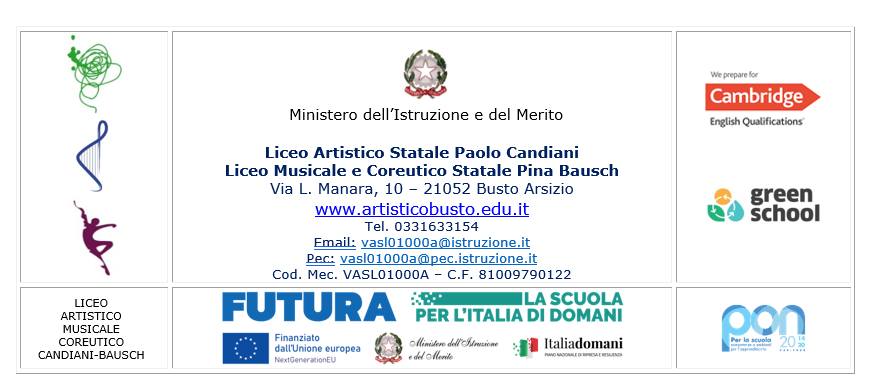 Oggetto: Domanda iscrizione agli Esami di Stato - Candidati interniIl/la sottoscritto/a  							                                                                                            Nato/a		( ), il  			 Residente a				(	) Via			Tel				 Iscritto alla classe	_CHIEDEdi essere ammesso a sostenere gli Esami di Stato conclusivi del seguente Corso di Studio di Istruzione Secondaria Superiore:Liceo Artistico:Indirizzo Architettura e AmbienteIndirizzo GraficaIndirizzo Arti FigurativeIndirizzo DesignLiceo Musicale e Coreutico:Indirizzo CoreuticoIndirizzo Musicale Allega alla presente domanda:Indirizzo Audiovisivo MultimedialeIndirizzo ScenografiaIndirizzo Teatralericevuta versamento € 12,09 – Tassa governativa da versare su c.c. 1016 (il bollettino è da richiedere agli Uffici postali)diploma di terza media (da richiedere alla scuola media) Busto Arsizio,  	Firma del Candidato  	Firma dei Genitori	 	